Deutscher Ju-Jutsu Verband e.V.Der Deutsche Ju-Jutsu Verband e.V. gibt hiermit eine Hilfestellung für Schutzstandards und Gefährdungsbeurteilungen, die je nach regionalen und länderspezifischen Regelungen anzupassen sind. Grundsätzlich gilt es der derzeitigen Pandemielage verantwortungsvoll zu begegnen und die derzeitigen Lockerungen der Einschränkungen mit eigenen Vorschlägen sinnhaft, individuell und bedarfsgerecht zu ergänzen. Im Sinne eines Entwurfs stellt der DJJV e.V. eine Vorlage seinen Mitgliedern anheim, um eigenverantwortlich nach den regionalspezifischen Einschränkungen und ggf. in Abstimmung mit dem jeweils zuständigen Gesundheitsamt unter Beachtung etwaiger weiterer Regelungen der Sportstättenbetreiber Wettkämpfe in allen Altersklassen und Disziplinen durchführen zu können.Alle Inhalte ergeben sich grundsätzlich aus den bereits geschaffenen Übergangsregeln unseres Verbands.(siehe DJJV-Präsenz im Internet, online unter: https://www.djjv.de , Stand: 25.07.2020) Entsprechend ist dieses Konzept an die Leitplanken des DOSB angelehnt.(siehe DOSB-Präsenz im Internet, online unter: https://www.dosb.de/medien-service/coronavirus/ sportartspezifische-uebergangsregeln/?Leitplanken= , Stand: 23.07.2020).Es beinhaltet ferner die Empfehlungen der Verwaltungs-Berufsgenossenschaft (gesetzliche Unfallversicherung).(siehe VBG-Präsenz im Internet für die Sportunternehmen für den Bereich: Sportvereine vom 08.05.2020, online unter: http://www.vbg.de/DE/3_Praevention_und_Arbeitshilfen/3_Aktuelles_und_Seminare/ 6_Aktuelles/Coronavirus/Brancheninfos_Arbeitsschutzstandard/Sportunternehmen.pdf?__blob=publicationFile&v=4 , Stand: 25.07.2020) Hieraus ergeben sich die folgenden Hinweise:•	Alle Punkte sind individuell zu prüfen und entsprechend der o.a. Rahmenbedingungen anzupassen.•	Gelb markierte Stellen sind mit den Wettkampf Informationen notwendiger Weise auszufüllen.•	Grün und kursiv gehaltene Stelle dienen als inhaltliche und redaktionelle Hinweise und sind im Verlauf der Bearbeitung zu löschen.Hygieneschutzkonzept für WettkämpfeWettkampfBezeichnung und Anschrift der Sportstätte
Anschrift
Vertretungsberechtigte

Stand: 00.00.2020AllgemeinDurch die Ausschreibung ist sichergestellt, dass alle Teilnehmer ausreichend informiert sind.Die Einhaltung der Regelungen wird regelmäßig überprüft. Bei Nicht-Beachtung erfolgt ein Verweis aus der Wettkampfstätte.Während des Wettkampfes sind Zuschauer untersagt. Auf Begleitpersonen ist weitestgehend zu verzichten.Rückkehrern/Teilnehmern aus RKI bestimmen Risikogebieten, welche weniger als 14 Tage zurück sind, ist die Teilnahme nicht gestattet, es sei denn diese können negativen medizinischen Test auf Covid19 nachweisen.Generelle Sicherheits- und HygieneregelnDen Mindestabstand von 1,5 Metern ist für alle Personen im Innen- und Außenbereich einzuhalten. (Ausnahme hier siehe unter Maßnahmen für die Wettkämpfer)Hoch frequentierte Kontaktflächen (z. B. Türgriffe) werden alle 3 Stunden desinfiziert – hierbei ist geregelt, wer die Reinigung übernimmt.Jeglicher Körperkontakt (z. B. Begrüßung, Verabschiedung, etc.) ist untersagtPersonen, die Krankheitssymptome aufweisen, wird das Betreten der Sportanlage und die Teilnahme am Wettkampf untersagt.Die Kontaktdaten aller Wettkampfteilnehmer (Athleten, Coaches aber auch Kampfrichter Tischbesatzung etc.) werden dokumentiert, um im Falle einer Infektion eine Kontaktpersonenermittlung sicherstellen zu können. Alle Personen werden regelmäßig darauf hingewiesen, ausreichend Hände zu waschen und diese auch regelmäßig zu desinfizieren.Für ausreichende Waschgelegenheiten, Flüssigseife und Einmalhandtücher ist gesorgt.Geräteräume werden nur einzeln und zur Geräteentnahme und -rückgabe betreten. Sollte mehr als eine Person bei Geräten (z. B. großen Matten) notwendig sein, ist ist das Tragen eines Mundnasenschutzes verpflichtend.Verpflegung sowie Getränke werden von den Trainingsteilnehmern selbst mitgebracht und auch selbstständig entsorgt.Nach Abschluss des Wettkampfblockes erfolgt die unmittelbare Abreise der Teilnehmer.OrganisatorischesDie Maximale Anzahl an Personen von je nach Hallengröße darf niemals überschritten werden.Alle Wettkampfteilnehmer (Athleten, Coaches aber auch Kampfrichter, Tischbesatzung etc.) melden sich im Vorfeld des Wettkampfes zentral an, so dass die maximalen Teilnehmergrenzen nicht überschritten werden.Das Tragen eins Mundnasenschutz verpflichtend – sowohl im Innen- als auch im Außenbereich. Das bedeutet, dass alle nicht direkt Kampf beteiligen Personen Mundschutz tragen müssen (Coaches aber auch Kampfrichter, Tischbesatzung etc.). Ausnahme hier siehe unter „Maßnahmen für die Wettkämpfer“.Der Wettkampf erfolgt in unterschiedlichen Wettkampfblöcken. Nach Eingang der Meldungen wird ein Hallenzutrittszeitplan erstellt, nach dem alle Wettkampfteilnehmer (Athleten, Coaches aber auch Kampfrichter Tischbesatzung etc.) eingeteilt werden. Das Betreten der Sporthalle außerhalb der Wettkampfblöcken ist nicht gestattet.Die Wettkämpfer eines Wettkampfblocks werden zu Beginn ihrer Hallenzutrittszeit gewogen. Das Tragen eins Mundnasenschutz ist hierbei verpflichtend und Mindestabstand von 1,5 Metern ist einzuhalten. Von einer Nachwaage ist abzusehen, ggf. soll eine persönliche Erklärung des Athleten über das eigene Körpergewicht abgegeben werden.Der exakte Wiegezeitpunkt und die Hallenzutrittszeit für die einzelnen Gruppen werden nach Meldeschluss mitgeteilt.Sind in der Halle mehrere Wettkampfflächen, so sind Markierungen angebracht, die eine deutliche Trennung dieser kennzeichnet, sodass auch hier ein ausreichender Sicherheitsabstand gewährleistet ist. Der Wettkampf der einzelnen (Gewichts)Klassen findet auf nur einer Matte statt.Die Matte wird nach jedem Wettkampfblock feucht mit einem geeigneten Mittel (zum Beispiel Sansonil S003) desinfiziert (unter Einhaltung entsprechender Wirkzeiten) und für mindestens 15 min bestmöglich zu belüften. Der Ausrichter stellt dieses Mittel zur Verfügung.Die Matte ist ausschließlich barfuß zu betreten und ausschließlich in Socken oder mit Schuhwerk zu verlassen. Kampfrichter dürfen Mattenschuhe/Socken auf der Matte tragen, sofern diese ausschließlich auf einer Wettkampffläche getragen werden und vorher desinfiziert wurden.Maßnahmen vor Betreten der SportanlageDas Betreten und Verlassen der Sportstätte erfolgt nach dem Einbahnstraßenprinzip, so dass der Ausgang über die Tür und der Eintritt nur von der Seite erfolgt.Hier sollten die entsprechenden Zugänge, die von außen und innen entsprechend ausgeschildert sein sollten, konkret und nachvollziehbar benannt.Durch Beschilderungen und Absperrungen ist sichergestellt, dass es zu keinen Warteschlangen kommt und die maximale Belegungszahl der Sportanlage nicht überschritten werden kann.Allen Personen, die Krankheitssymptome aufweisen, wird das Betreten der Sportanlage und die Teilnahme am Training untersagt.Vor Betreten der Sportanlage werden die Trainingsteilnehmer bereits auf die Einhaltung des Mindestabstands von 1,5 Metern hingewiesen. Eine Nichteinhaltung des Mindestabstands von 1,5 Metern ist nur den Personen gestattet, die generell nicht den allgemeinen Kontaktbeschränkungen unterzuordnen sind (z. B. Ehepaare).Vor Betreten der Sportanlage ist ein Handdesinfektionsmittel bereitgestellt bzw. ist die Handdesinfektion durch das vom Sportler mitgeführte Desinfektionsmittel durchzuführen.Zusätzliche Maßnahmen für Umkleiden/Duschen und ToilettenIn den sanitären Einrichtungen stehen ausreichend Seife und Einmalhandtücher zur Verfügung. Nach Nutzung der Sanitäranlage ist diese direkt vom Nutzer zu desinfizieren. Außerdem werden die sanitären Einrichtungen mind. alle Zeit einfügen Stunden gereinigt und desinfiziert. Der Ausrichter bringt in dieser Zeit ein deutliches Schild an der Tür der Umkleiden/Duschen und Toiletten an.In den Umkleiden und Duschen wird für eine ausreichende Durchlüftung gesorgt.Bei der Nutzung von Umkleiden und Duschen ist eine entsprechende Fußbekleidung zu tragen.In Mehrplatzduschräumen sind Duschplätze deutlich voneinander getrennt.Zwischen Waschbecken und Duschen ist ein Spritzschutz angebracht.Die Anzahl der Personen in den Umkleiden und Duschen orientiert sich an deren Größe und den vorhandenen Lüftungsmöglichkeiten.Zusätzliche Maßnahmen bei WettkämpfernDer Gi sowie ggf. Fußschützer müssen sauber und frisch gewaschen sein.Vor dem Wettkampf sollte eine Fiebermessung vorgenommen werdenNach dem Wiegen wird den Teilnehmern einer Gruppe auf einer gesonderten Fläche eine Aufwärmzeit ermöglicht. Hierbei sollten die Wettkämpfer sich nach Möglichkeit partnerlos oder mit einem Athleten der gleichen Gewichtsklasse aufwärmen.Während der Aufwärmzeit sind die Wettkämpfer verpflichtet ihr nicht waschbare Ausrüstung (Faustschützer, Stock, Messer etc.) mit einem geeigneten Mittel (Zum Beispiel Sansonil S003) zu desinfizieren (unter Einhaltung entsprechender Wirkzeiten). Der Ausrichter stellt dieses Mittel zur Verfügung.Kämpfer müssen während ihrer Zeit auf der Matten (Aufwärmen und Kampfzeit) keinen Mundnasenschutz tragen. Dies gilt nicht für ihre Zeit außerhalb der Matte.Dieses Hygieneschutzkonzept bezieht sich nicht auf Vereinsheime, Gastronomiebereiche und sonstige Gesellschafts- und Gemeinschaftsräume. Diese müssen ausdrücklich in einem separaten Konzept anhand der lokal gültigen behördlichen Verordnungen betrachtet werden.AbschlusserklärungZum Schutz unserer Teilnehmer vor einer weiteren Ausbreitung des Covid-19 Virus verpflichten wir uns, die o.a. Infektionsschutzgrundsätze und Hygieneregeln einzuhalten und benennen hierzu als Ansprechpartner:Vorname, Name, Erreichbarkeiten________________________				_____________________________Ort, Datum							Unterschrift Ausrichter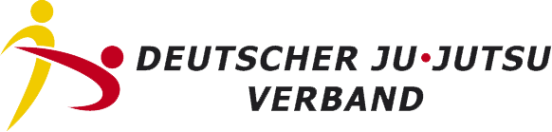 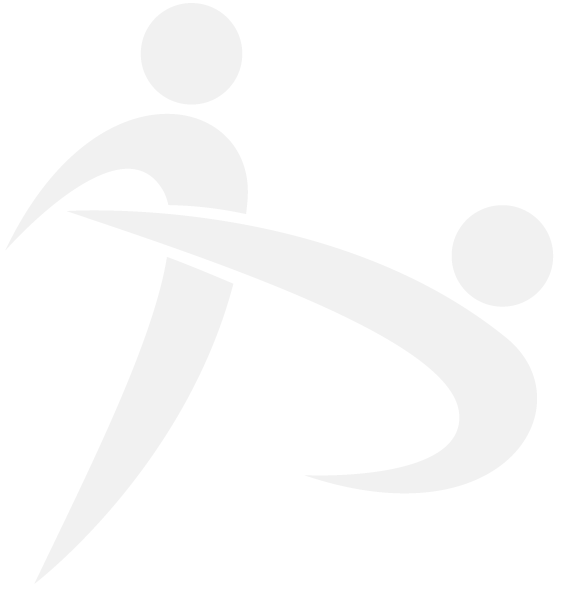 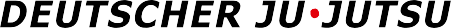 